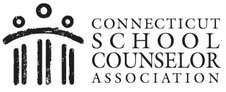 CSCA Scholarship ApplicationName: ______________________________________         Home Phone:  _________________    Cell Phone:       ___________________  Address: ______________________________________________________  City: ___________________________     State: _________________     Zip Code: _________________Email Address:  _______________________________ __________________________________________________________________________________________Graduate School: ______________________________________________  Address: ____________________________________________________       Certification Credits Earned:  _________        To Be Completed:  ___________  Anticipated Completion Date: ___________________Honors/Awards: ________________________Professional Employment Experience (Related or Unrelated): (Use second page if necessary) __________________________________________________________________________________________________________________________________________________________________________  _____________________________________________________________________________________ Professional Activities: __________________________________________________________________Professional Experience (Internship, Practicum): _______________________________________________________________________________________________________________________________________________________________________________________________________________________________________________________________I have checked this form for omissions and errors.  To the best of my knowledge, the information is complete and correct.  All information submitted becomes the property of CSCA.   Signed: _________________________________ Date: ________________